Reformierte Kirchen Bern-Jura-SolothurnSuchergebnisse für "Behinderung"Autor / TitelJahrMedientypSignatur / Standort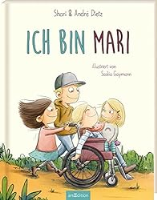 Dietz, ShariIch bin Mari2022BilderbuchBehinderung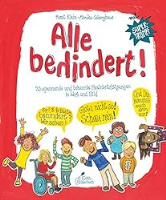 Klein, HorstAlle behindert!2019BilderbuchBehinderung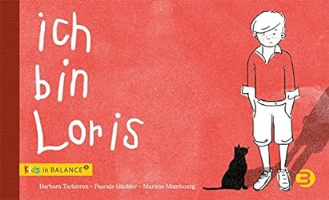 Tschirren, BarbaraMambourg, MartineIch bin Loris : Kindern Autismus erklären2015BilderbuchBehinderung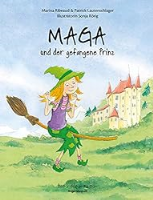 Ribeaud, MarinaMaga und der gefangene Prinz2014BilderbuchBehinderung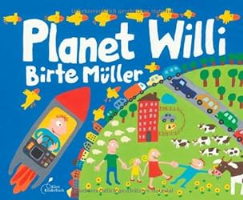 Müller, BirtePlanet Willi2012BilderbuchBehinderung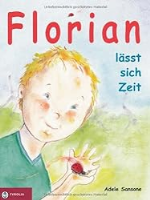 Sansone, AdeleFlorian lässt sich Zeit2012BilderbuchBehinderung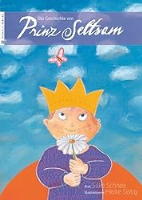 Schnee, SilkeDie Geschichte von Prinz Seltsam2011BilderbuchBehinderung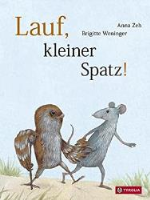 Weninger, BrigitteLauf, kleiner Spatz!2010BilderbuchBehinderung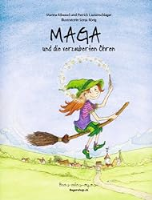 Ribeaud, MarinaMaga und die verzauberten Ohren2007BilderbuchBehinderung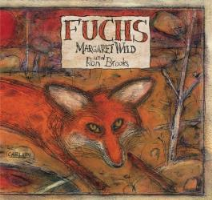 Margaret Wild.Fuchs2003BilderbuchBehinderung